                                          проект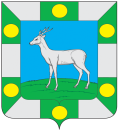 Администрация сельского поселенияСпиридоновка  муниципального  района ВолжскийСамарской областиПОСТАНОВЛЕНИЕот «00» января 2024 года                                                                     № 0Об утверждении муниципальной программы «Благоустройство сельского поселения Спиридоновка муниципального района Волжский Самарской области на 2024-2026 годы»           В соответствии со статьей 179 Бюджетного кодекса Российской Федерации, ст. 14 закона  Российской Федерации от 06.10.2003 №131-ФЗ «Об общих принципах организации местного самоуправления в Российской Федерации», Уставом сельского поселения Спиридоновка муниципального района Волжский Самарской области, ПОСТАНОВЛЯЕТ:1. Утвердить муниципальную программу «Благоустройство сельского поселения Спиридоновка муниципального района Волжский Самарской области на 2024-2026 годы» (далее – Программа).2.Установить, что в ходе реализации Программы, подлежат ежегодной корректировки мероприятий и объемы их финансирования, с учетом возможностей бюджета сельского поселения Спиридоновка.           3. Опубликовать настоящее постановление в газете «Новости Спиридоновки» и на официальном сайте администрации сельского поселения Спиридоновка.           4. Контроль за исполнением настоящего постановления оставляю за собой. Глава сельского поселения  Спиридоновка                             			Н.П.Андреев    Приложение к постановлению Администрациисельского поселения Спиридоновкаот  00.01.2024 г. № 0 МУНИЦИПАЛЬНАЯ ПРОГРАММА«БЛАГОУСТРОЙСТВОСЕЛЬСКОГО ПОСЕЛЕНИЯ  СПИРИДОНОВКА МУНИЦИПАЛЬНОГО РАЙОНА ВОЛЖСКИЙ САМАРСКОЙ ОБЛАСТИ
НА 2024-2026 ГОДЫ» ПАСПОРТ МУНИЦИПАЛЬНОЙ  ПРОГРАММЫРаздел 1. Содержание проблемы и необходимость ее решения программно-целевым методом         На территории сельского поселения Спиридоновка, муниципального района Волжский Самарской области располагается один населенный пункт – село Спиридоновка.    В последние годы в поселении проводилась целенаправленная работа по благоустройству и социальному развитию населенного пункта.     В то же время в вопросах благоустройства территории сельского поселения имеется ряд проблем.      Одной из приоритетных проблем поселения является состояние автомобильных дорог, расположенных на территории населенного пункта. Общая протяженность  дорог – 40,7 км, из них 5,6 км с асфальтобетонным покрытием и 28,1 км – грунтовые дороги.  Хорошее состояние дорожной сети - необходимое условие успешного развития экономики поселения и улучшения условий жизни населения. Увеличение количества автотранспортных средств у населения и интенсивности их эксплуатации существенно обостряет проблему безопасности дорожного движения. В результате недостаточного финансирования по содержанию и ремонту дорог, их транспортно-эксплуатационные показатели не соответствуют нормативным требованиям. Отсутствие возможности у местных бюджетов финансировать в полном объеме объекты дорожной сети является сдерживающим фактором развития экономики поселения. Указанные проблемы обусловливают необходимость решения их программными методами.       В связи с образованием новых улиц в поселении возникла проблема  по проведению реконструкции объектов наружного освещения  по улицам сельского поселения.  Постоянно проводятся работы по ремонту и обслуживанию объектов наружного освещения. Таким образом, проблема заключается в восстановлении имеющегося освещения и реконструкции объектов освещения на улицах сельского поселения.          В настоящее время население сельского поселения Спиридоновка составляет 1310 человек, в результате их жизнедеятельности образуется немало отходов, требующих утилизации. Для решения данной проблемы организован сбор твердых бытовых отходов, оборудованы контейнерные площадки. Организацией вывоза твердых бытовых отходов занимается региональный оператор ООО «ЭкоСтройРесурс». Мероприятия по организации сбора и вывоза ТБО не полностью решили проблему образования несанкционированных свалок. Поэтому для поддержания здоровой экологической обстановки на территории сельского поселения Спиридоновка необходимо проведение работ по ликвидации несанкционированных свалок по мере их образования.Необходимо продолжить работы по благоустройству дворовых территорий жилых домов, территорий массового отдыха, территорий сельского поселения. Потребность детей в игровом и спортивном оборудовании с каждым годом возрастает. На территории поселения организованы универсальная спортивная площадка и детские площадки (в районе СДК, возле  МКД № 23 и № 33 по ул. Набережная и по ул. Комарова).Искусственные посадки зеленых насаждений существуют во всех населенных пунктах поселения. Существующие участки зеленых насаждений общего пользования и растений недостаточно благоустроены, нуждаются в систематическом уходе: вырезке поросли, уборке аварийных и старых деревьев, подсадке саженцев. Для решения этой проблемы необходимо, чтобы данные работы  выполнялись ежегодно, с привлечением организаций, предприятий и жителей сельского поселения Спиридоновка. Кроме того, действия участников работ по озеленению  должны быть согласованы между собой.            Одним из условий решения проблем благоустройства является организация взаимодействие органов местного самоуправления с населением, а также общественными объединениями, предприятиями и организациями всех форм собственности, расположенными на территории поселения. Повысить качество и объемы работ по благоустройству позволит привлечение средств федерального и областного бюджета, а также дополнительных внебюджетных источников финансирования программных мероприятий. Эти проблемы не могут быть решены в пределах одного финансового года, поскольку требуют значительных бюджетных расходов. Для решения проблем по благоустройству населенных пунктов поселения необходимо использовать программно-целевой метод. Комплексное решение проблемы окажет положительный эффект на санитарно-эпидемиологическую обстановку, предотвратит угрозу жизни и безопасности граждан, будет способствовать повышению уровня их комфортного проживания.Конкретная деятельность по выходу из сложившейся ситуации, связанная с планированием и организацией работ по вопросам улучшения благоустройства, санитарного состояния населенных пунктов поселения, создания комфортных условий проживания населения, по мобилизации финансовых и организационных ресурсов, должна осуществляться в соответствии с настоящей Программой.Раздел 2. Основные цели и задачи, сроки и этапы реализации муниципальной  программы2.1. Цель программыСовершенствование системы комплексного благоустройства территории сельского поселения Спиридоновка, создание комфортных условий проживания и отдыха населения.Основной целью Программы является: комплексное решение проблем благоустройства по улучшению санитарного и эстетического вида территории поселения, повышению комфортности селян, обеспечению безопасного транспортного сообщения на автомобильных дорогах общего пользования в весенне-зимний период, озеленению территории поселения, обеспечение безопасности проживания жителей поселения, улучшения экологической обстановки на территории поселения, создание комфортной среды проживания на территории сельского поселения Спиридоновка.2.2. Задачи программы    1. Организация взаимодействия между  организациями и учреждениями при решении вопросов благоустройства сельского поселения.    2. Приведение в качественное состояние элементов благоустройства населенного пункта.    3. Привлечение жителей к участию в решении проблем благоустройства населенного пункта.2.3. Сроки реализации программыСрок реализации программы - 2024-2026 годы.Программа не предполагает поэтапного выполнения мероприятий.2.4. Объемы источники финансирования программы      Общий объем финансирования Программы составляет   11 6500,0 тыс. рублей, в том числе по годам:2024 г. – 5 640,0 тыс.руб.	2025 г. – 2 980,0 тыс.руб.2026 г. – 3 030,0 тыс.руб.     Объемы финансирования Программы по мероприятиям и годам подлежат уточнению при формировании бюджета сельского поселения Спиридоновка на соответствующий финансовый год.Раздел 3. Система программных мероприятий, ресурсное обеспечение Программы3.1. Анализ существующего положения в комплексном благоустройстве населенного пункта сельского поселения      Для определения комплекса проблем, подлежащих программному решению, проведен анализ существующего положения в комплексном благоустройстве поселения. Анализ проведен по 3 показателям, по результатам исследования которых, сформулированы цели, задачи и направления деятельности при осуществлении программы.3.2.Анализ качественного состояния элементов благоустройства Озеленение Искусственные посадки зеленых насаждений в виде отдельных  скверов  существуют по всему населенному пункту. Существующие участки зеленых насаждений общего пользования и растений имеют  неудовлетворительное состояние: недостаточно благоустроены, нуждаются в постоянном уходе, не имеют поливочного водопровода, эксплуатация их бесконтрольна. Необходим систематический уход за существующими насаждениями: вырезка поросли, уборка аварийных и старых деревьев, декоративная обрезка, подсадка саженцев, разбивка клумб. Причин такого положения много и, прежде всего, в  отсутствии штата рабочих по благоустройству в сельском поселении Спиридоновка, недостаточном участии в этой работе жителей муниципального образования, учащихся, недостаточности средств, определяемых ежегодно муниципальным заказом.Для решения этой проблемы необходимо, чтобы работы по озеленению выполнялись специалистами, по плану, в соответствии с требованиями стандартов. Кроме того, действия участников, принимающих участие в решении данной проблемы,  должны быть согласованы между собой.Наружное освещение       Ежегодно проводились замены осветительных приборов на светодиодные, с установкой   приборов учета.  Постоянно проводятся работы по ремонту и обслуживанию сетей наружного освещения.       Таким образом, проблема заключается в восстановлении имеющегося освещения, его реконструкции  на улицах сельского поселения, а также установка новых осветительных приборов.Привлечение жителей к участию в решении проблем благоустройства населенного пункта сельского поселенияОдной из проблем благоустройства населенного пункта является негативное отношение жителей к элементам благоустройства: разрушаются и разрисовываются фасады зданий, создаются несанкционированные свалки мусора.Анализ показывает, что проблема заключается в низком уровне культуры поведения жителей населенного пункта  на улицах и во дворах, небрежном отношении к элементам благоустройства.       Решением этой проблемы, возможно, является организация и  ежегодное проведение смотра-конкурса: «Лучшее подворье» и «Лучший подъезд». Жители дворов,  домов, принимавшие участие в благоустройстве, будут принимать участие в обеспечении  сохранности объектов благоустройства.В течение 2024-2026 годов необходимо организовать и провести:- смотры-конкурсы, направленные на благоустройство муниципального образования: «За лучшее проведение работ по благоустройству, санитарному и гигиеническому содержанию прилегающих территорий» с привлечением организаций и учреждений;- различные конкурсы, направленные на озеленение дворов, улиц. Проведение данных конкурсов призвано повышать культуру поведения жителей, прививать бережное отношение к элементам благоустройства, привлекать жителей к участию в  работах по благоустройству, санитарному и гигиеническому содержанию прилегающих территорий.Мероприятия, предусмотренные Программой       Программа будет осуществляться путем реализации  программных мероприятий, указанных в приложении № 1  к настоящей Программе.       Для обеспечения Программы благоустройства территории  сельского поселения Спиридоновка  предлагается регулярно проводить следующие работы: - мероприятия по удалению сухостойных, больных и аварийных деревьев;- мероприятия по ликвидации несанкционированных свалок;- мероприятия по содержанию и ремонту памятника воинам, погибшим в годы Великой Отечественной войны;- мероприятия по санитарной очистке территории;- мероприятия по скашиванию травы в летний период вдоль внутри поселковых дорог;- мероприятия по грейдированию дорог;
 - мероприятия по озеленению территории поселения; 
 - мероприятия по благоустройству кладбища; - мероприятия по отлову животных без владельцев;       
 - мероприятие по содержание контейнерных площадок.  Раздел 4. Механизм реализации, организация управления и контрольза ходом реализации программы      Управление реализацией Программы осуществляет Администрация сельского поселения Спиридоновка. 
   Заказчик Программы несет ответственность за реализацию Программы, уточняет сроки реализации мероприятий Программы и объемы их финансирования. 
     Заказчиком Программы выполняются следующие основные задачи: 
     - экономический анализ эффективности программных проектов и мероприятий Программы; 
    - подготовка предложений по составлению плана инвестиционных и текущих расходов на очередной период; 
    - корректировка плана реализации Программы по источникам и объемам финансирования и по перечню предлагаемых к реализации задач Программы по результатам принятия областного и местного бюджетов и уточнения возможных объемов финансирования из других источников; 
    - мониторинг выполнения показателей Программы и сбора оперативной отчетной информации, подготовки и представления в установленном порядке отчетов о ходе реализации Программы. 
     Контроль за реализацией Программы осуществляется Администрацией сельского поселения Спиридоновка. 
     Администрация сельского поселения Спиридоновка: 
    - собирает информацию об исполнении каждого мероприятия Программы и общем объеме фактически произведенных расходов всего по мероприятиям Программы и, в том числе, по источникам финансирования; 
    - осуществляет обобщение и подготовку информации о ходе реализации мероприятий Программы. 
     Ежегодной корректировке подлежат мероприятия и объемы их финансирования с учетом возможностей средств бюджета поселения.               Возможны передвижки внутри программы в пределах бюджетных ассигнований. Раздел 5. Оценка эффективности социально – экономических и экологических последствий от реализации программы      Прогнозируемые конечные результаты реализации Программы предусматривают повышение уровня благоустройства населенного пункта  поселения, улучшение санитарного содержания территории и экологической безопасности населенного пункта.      В результате реализации программы ожидается создание условий, обеспечивающих комфортные условия для работы и отдыха населения на территории сельского поселения Спиридоновка.      Эффективность программы оценивается по следующим показателям:- процент соответствия объектов внешнего благоустройства (озеленения, наружного освещения) ГОСТу;- процент привлечения населения  сельского поселения  к работам по благоустройству;- процент привлечения организаций поселения к работам по благоустройству;- уровень благоустроенности муниципального образования (обеспеченность поселения  сетями наружного освещения, зелеными насаждениями, детскими игровыми и спортивными площадками).В результате реализации Программы ожидается:- улучшение экологической обстановки и создание среды, комфортной для проживания жителей поселения;- совершенствование эстетического состояния  территории поселения;- увеличение площади благоустроенных  зелёных насаждений в поселении; - создание зелёных зон для отдыха жителей;- предотвращение сокращения зелёных насаждений. Эффективность реализации муниципальной программы  рассчитывается путем соотнесения степени достижения показателей (индикаторов) муниципальной программы.Целевые показатели (индикаторы) Программы, позволяющие оценить достижение цели муниципальной программы, с учетом выполнения поставленных задач приведены в приложении № 2.Показатель эффективности реализации муниципальной программы  (R) за отчетный год рассчитывается по формуле,где N – количество показателей (индикаторов) муниципальной программы; – плановое значение n-го показателя (индикатора);– значение n-го показателя (индикатора) на конец отчетного года;– плановая сумма средств на финансирование муниципальной программы, предусмотренная на реализацию программных мероприятий в отчетном году;– сумма фактически произведенных расходов на реализацию мероприятий муниципальной программы на конец отчетного года.Для расчета показателя эффективности реализации муниципальной программы  используются показатели (индикаторы), достижение значений которых предусмотрено в отчетном году.Приложение №1к муниципальной программеПеречень программных мероприятий муниципальной программы «Благоустройство сельского поселения Спиридоновка муниципального района Волжский Самарской области на 2024-2026 годы»Приложение №2к муниципальной программеПеречень показателей (индикаторов), характеризующих ежегодный ход и итоги реализации муниципальной программы Наименование программы    «Благоустройство сельского поселения Спиридоновка муниципального района Волжский Самарской области на 2024-2026 годы» (далее – Программа)Заказчик программыАдминистрация сельского поселения Спиридоновка муниципального района Волжский  Самарской областиНормативно-правовые основы разработки программы- Федеральный закон РФ от 06.10.2012 г.  № 131-ФЗ  «Об общих принципах организации местного самоуправления в Российской Федерации».- Устав сельского поселения Спиридоновка муниципального района Волжский Самарской области.- Правила благоустройства на территории сельского поселения СпиридоновкаОсновные разработчики программыАдминистрация сельского поселения Спиридоновка муниципального района Волжский Самарской областиОсновная цель Программы Совершенствование системы комплексного благоустройства территории сельского поселения Спиридоновка, создание комфортных условий проживания и отдыха населения.Основные задачи Программы1. Организация взаимодействия между организациями и учреждениями при решении вопросов благоустройства территории сельского поселения Спиридоновка.2. Приведение в качественное состояние элементов благоустройства населенного пункта Спиридоновка.3. Привлечение жителей к участию в решении проблем благоустройства населенного пункта Спиридоновка.Сроки  реализации  программы2024-2026 годыСтруктура Программы, перечень основных направлений и мероприятийПаспорт Программы Раздел 1. Содержание проблемы и обоснование необходимости её решения программными мероприятиями.Раздел 2. Основные цели и задачи, сроки и этапы реализации долгосрочной целевой Программы, целевые индикаторы и показатели.Раздел 3. Система программных мероприятий, ресурсное обеспечение Программы.Раздел 4. Механизм реализации Программы, включая организацию управления Программой и контроль над ходом её реализации.Раздел 5. Оценка эффективности социально-экономических и экологических последствий от реализации Программы.Приложение. Система программных мероприятий.Основные исполнители программыАдминистрация сельского поселения Спиридоновка, муниципального района Волжский Самарской области. Бюджетное учреждение «Спиридоновское»Объемы и источники финансирования программыОбщий объем финансирования за счет средств местного бюджета составляет  11 650,0 тыс. рублей, в том числе:2024 год  -   5 640,0 тыс. рублей;2025 год  -   2 980,0 тыс. рублей;2026 год   -   3 030,0 тыс. рублей.Ожидаемые конечные результаты программы- единое управление комплексным благоустройством территории сельского поселения Спиридоновка;- определение перспективы улучшения благоустройства территории сельского поселения Спиридоновка;- создание условий для работы и отдыха жителей поселения;- улучшение состояния территории сельского поселения Спиридоновка; - привитие жителям села любви и уважения к своему населённому пункту, к соблюдению чистоты и порядка на территории сельского поселения Спиридоновка;- улучшение экологической обстановки и создание среды, комфортной для проживания жителей поселения;- увеличение площади благоустроенных зелёных насаждений в поселении; - создание зелёных зон для отдыха жителей поселения;- увеличение количества высаживаемых деревьев, кустарников; - благоустроенность населенного пункта поселения.Организация  контроля за исполнением программыКонтроль за реализацией муниципальной  программы осуществляется Администрацией сельского поселения Спиридоновка муниципального района Волжский  Самарской области.№Мероприятия по реализации программыОбъем финансированияпо годам (тыс.руб.)Объем финансированияпо годам (тыс.руб.)Объем финансированияпо годам (тыс.руб.)Всего№Мероприятия по реализации программы2024г.2025г.2026г.Всего1Комплексное содержание улично-дорожной сети 1 000,01 000,01 000,03 000,02.Содержание и ремонт уличного освещения 1 100,01 100,01 100,03 300,03. Содержание  парков, спортивных и детских площадок100,0100,0100,0300,04.Содержание контейнерных площадок 50,050,050,0150,05.Удаление сухостойных деревьев, обрезка кустарников50,050,050,0150,06.Озеленение территории сельского поселения50,050,050,0150,07.Ликвидация несанкционированных свалок, уборка и вывоз строительного мусора.50,050,050,0150,08.Содержание и благоустройство кладбищ 70,070,070,0210,09.Создание парковой зоны3 000,0300,0300,03 600,010.Отлов животных без владельцев60,060,060,0180,011.Прочие мероприятия по благоустройству110,0150,0200,0460,0                               Итого:5 640,02 980,03 030,011 650,0№ п/пНаименование показателя (индикатора)Ед.изм.Значения показателей (индикаторов) по годамЗначения показателей (индикаторов) по годамЗначения показателей (индикаторов) по годам№ п/пНаименование показателя (индикатора)Ед.изм.2024 2025 20261.Процент привлечения населения  сельского поселения  к работам по благоустройству%4555652.Процент привлечения организаций поселения к работам по благоустройству%50801003.Увеличение площади благоустроенности (сетями наружного освещения, зелеными насаждениями, детскими игровыми и спортивными площадками)м²224002500030000